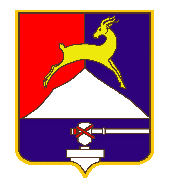      СОБРАНИЕ  ДЕПУТАТОВ        УСТЬ-КАТАВСКОГО ГОРОДСКОГО ОКРУГА       ЧЕЛЯБИНСКОЙ ОБЛАСТИ        Двадцать первое    заседание    РЕШЕНИЕ                     от  23.12.2020  № 159                                                                 г. Усть-КатавО внесении изменений в решение Собрания депутатов Усть-Катавского городского округа от 24.11.2015  №160 «О введении налога на имущество физических лиц»       В соответствии с Федеральным законом от 06.10.2003  №131-ФЗ «Об общих принципах организации местного самоуправления в РФ», со ст. 406 Налогового кодекса Российской Федерации, Федеральным законом от 29.09.2019 № 321-ФЗ «О внесении изменений в часть вторую Налогового кодекса Российской Федерации», Уставом Усть-Катавского городского округа, Собрание депутатов                                             РЕШАЕТ:1. Внести в решение Собрания депутатов Усть-Катавского городского округа  от 24.11.2015  №160 «О введении налога на имущество физических лиц»  следующие изменения:В подпункте 6 пункта 2 решения, слово «, предоставленных» и слово «дачного хозяйства, » исключить.2. Настоящее решение вступает в силу с 1 января 2021 года и распространяется на правоотношения, возникшие с 1 января 2020 года.3. Опубликовать настоящее решение в газете «Усть-Катавская неделя», обнародовать на информационном стенде администрации Усть-Катавского городского округа и разместить на официальном сайте администрации Усть-Катавского www.ukgo.su.4. Контроль за исполнением данного решения возложить на председателя комиссии по финансово-бюджетной и экономической политике С.Н.Федосову.Председатель Собрания депутатов                                                     С.Н. ПульдяевУсть-Катавского городского округа Глава Усть-Катавского городского округа                                           С.Д. Семков  